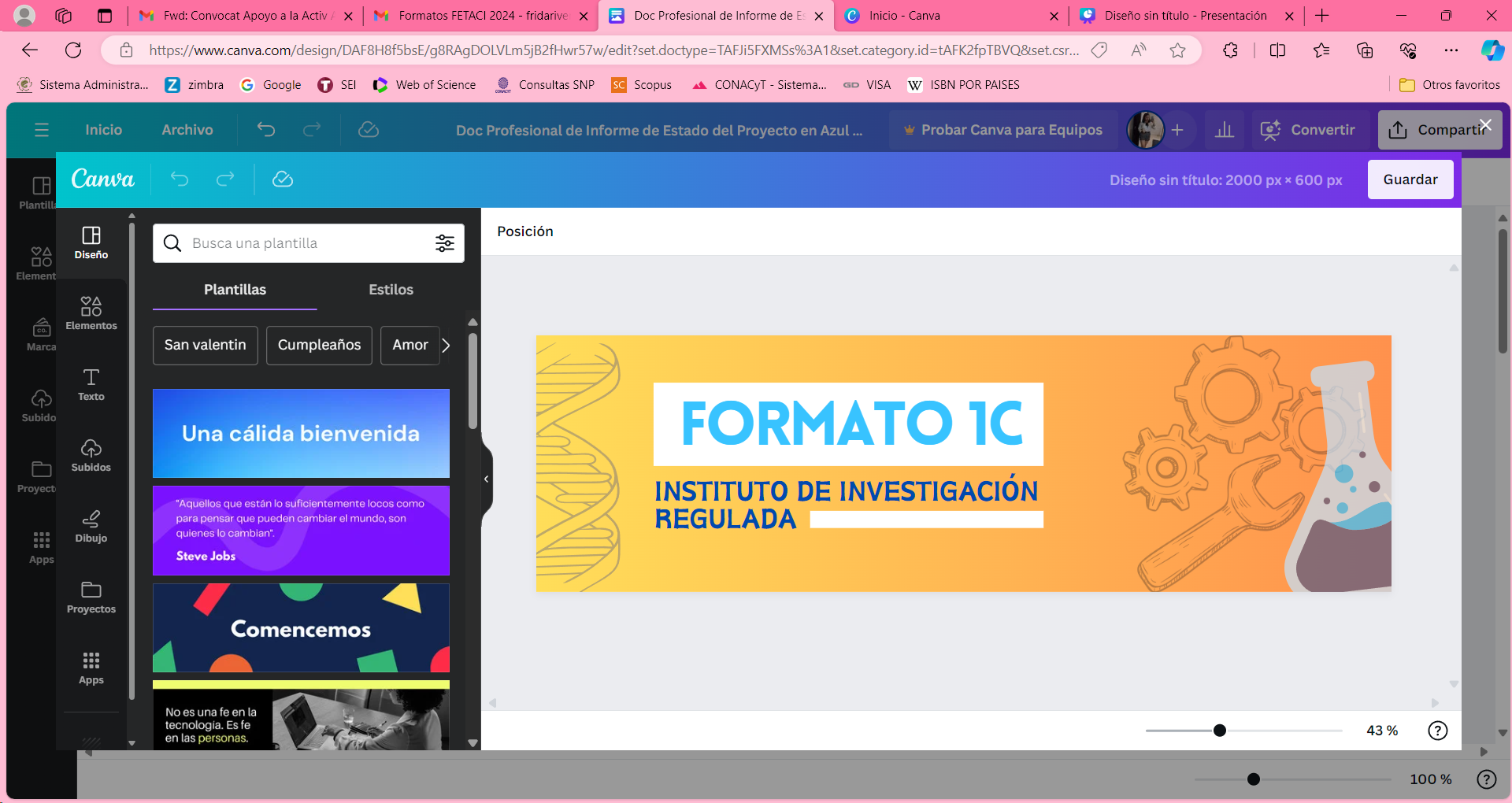 Se debe completar DESPUÉS de experimentar por el Asesor del Proyecto que supervise la investigación del estudiante en un Instituto de Investigación Regulada (Científico y/o Investigador), en ambiente industrial o en cualquier sitio de trabajo distinto a casa, escuela o campo.Para ser completado por el Asesor del Proyecto del área (NO por el estudiante) después de la experimentación:**(Las respuestas deben de permanecer en el Formato ya que se debe mostrar en el stand durante la presentación del proyecto).Para ser completado por el Asesor del Proyecto (NO por el estudiante):Nombre del colaborador 1 (Líder del proyecto): Título del proyecto:El estudiante realizó la investigación en mi sitio de trabajo:Para usar el equipamientoPara realizar experimentos y/o investigación¿Esta investigación es un subconjunto de su trabajo?SíNo¿Cómo fue que el estudiante tuvo la idea de su proyecto?(Ej. El proyecto fue asignado, elegido de una lista, una idea original del estudiante, etc.)¿El estudiante trabajó en el proyecto como parte de un grupo de investigaciónSíNo4.1    En caso de haber respondido Si a la pregunta anterior, que tan largo fue el grupo, que tipo de grupo de investigación fue (estudiantes, grupo de adultos investigadores, etc.)¿Qué procedimientos y equipamientos específicos usó el estudiante para el proyecto? *Favor de enlistar y describir. (No enliste procedimientos en los cuales el estudiante solo observó). ¿Qué tan independiente o creativo fue el trabajo del estudiante?Nombre completo:Título profesional:Instituto de adscripción:Firma :Fecha de autorización:Email del Adulto supervisor:Teléfono del Adulto Supervisor: